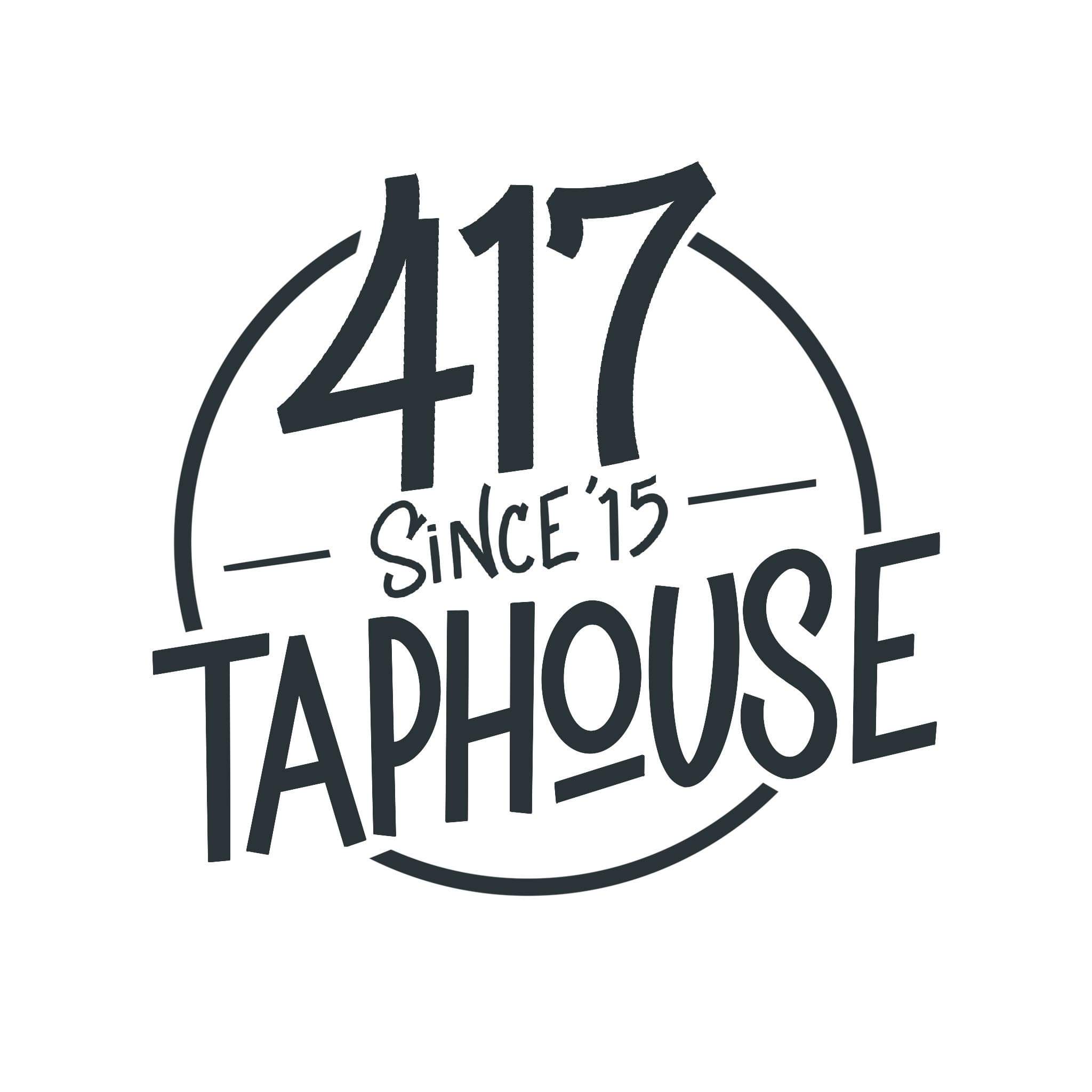 431 S. Jefferson Ave. Ste. 160  Springfield, MO 65806  ZC@417tap.com  Job Application  417 Taphouse is an equal opportunity employer. Applicants and/or employees are considered for hire,  promotion, and job status, without regard to race, color, religion, creed, sex, marital status, national  origin, age, physical or mental disability. Should an applicant need reasonable accommodation in the  application process, he or she should contact a company representative.  Position applying for: Check all that apply. ☐RUNNER ☐KITCHEN ☐BARTENDERApplicant Information: Name:______________________________ Address:____________________________City, State, ZIP:______________________Telephone:__________________________  Email Address:________________________________________________________________Employment Position:Are you seeking part time or full-time employment? Please check. ☐PART ☐FULLWhat days are you available for work? Please check.  ☐MON ☐TUE ☐WED ☐THU ☐FRI ☐SAT ☐SUN  On what date can you start working if you are hired? ____/____/____  Personal Information: Are you 21 years of age or older? Please check. ☐YES ☐NO Are you a U.S. citizen or approved to work in the United States? Please check. ☐YES ☐NOWhat documents can you provide as proof of citizenship or legal status i.e. birth certificate?  _____________________________________________________________________________Will you consent to a mandatory controlled substance test? Please check. ☐YES ☐NO Are you able to perform the essential job functions of the position for which you are applying with or  without reasonable accommodation? Please check. ☐YES ☐NOIf yes, please describe accommodations required below.  __________________________________________________________________________________________________________________________________________________________(Note: 417 Taphouse complies with the ADA and considers reasonable accommodation measures that  may be necessary for eligible applicants/employees to perform essential functions.)  Have you ever been convicted of a criminal offense? Please check. ☐YES ☐NO If yes, please state the nature of the crime(s), when and where convicted, and disposition of the case:  __________________________________________________________________________________________________________________________________________________________(Note: No applicant will be denied employment solely on the grounds of conviction of a criminal offense.  The date of the offense, the nature of the offense, including any significant details that affect the  description of the event, and the surrounding circumstances and the relevance of the offense to the  position(s) applied for may, however, be considered.) Job Skills/Qualifications: Please list below the skills and qualifications you possess for the position for which you are applying:  __________________________________________________________________________________________________________________________________________________________________________________________________________________________________________ _________________________________________________________________________Education and Training:High School  College/University  Vocational School/Specialized Training  Military:Are you currently a member of the Armed Services? Please check. ☐YES ☐NOAre you a former member of the Armed Services? Please check. ☐YES ☐NO If yes, type of discharge. ____________________________________________________________________________ Branch of Service: _____________________________________________________________  Rank when discharged:_________________________________________________________Number of complete years served in the military:_____________________________________ Previous Employment:Please list the most relevant employment for the position you are applying for.  Employer Name:_______________________________________________________________  Job Title: _____________________________________________________________________Supervisor Name: ______________________________________________________________  Employer Address: _____________________________________________________________  City, State, ZIP: ________________________________________________________________ Employer Telephone: ___________________________________________________________ Dates Employed: ______________________________________________________________  Reason for Leaving: ____________________________________________________________  Employer Name:_______________________________________________________________  Job Title: _____________________________________________________________________Supervisor Name: ______________________________________________________________  Employer Address: _____________________________________________________________  City, State, ZIP: ________________________________________________________________ Employer Telephone: ___________________________________________________________ Dates Employed: ______________________________________________________________  Reason for Leaving: ____________________________________________________________  References:Please provide 2 professional references below: At-Will Employment:The relationship between you and 417 Taphouse is referred to as “employment at  will.” This means that your employment can be terminated at any time for any  reason, with or without cause, with or without notice, by you or 417 Taphouse.  No representative of 417 Taphouse has the authority to enter into any agreement  contrary to the foregoing “employment at will” relationship. You understand that  your employment is “at will,” and that you acknowledge that no oral or written  statements or representations regarding your employment can alter your at-will  employment status, except for a written statement signed by you and the members of Basement Dweller Holdings LLC. Applicant Signature: ______________________________________________ Date: ______________________Name Location (City, State) Graduated? Please check. ☐YES ☐NO Name Location (City, State) Graduated? Degree Earned ☐YES ☐NO Name Location (City, State) Graduated? Degree Earned ☐YES ☐NO Name and Affiliation Contact Info. (Phone or Email) Preferred Contact Method/Time 